Semaine du 28/09 au 02/10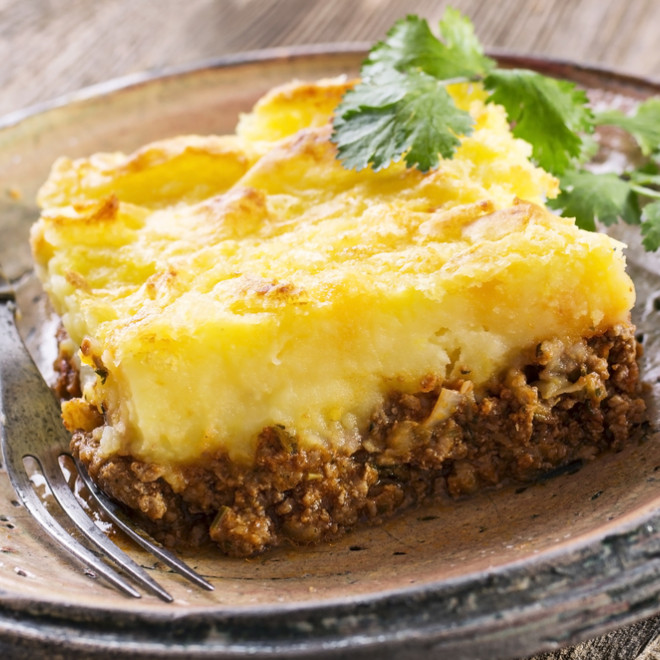 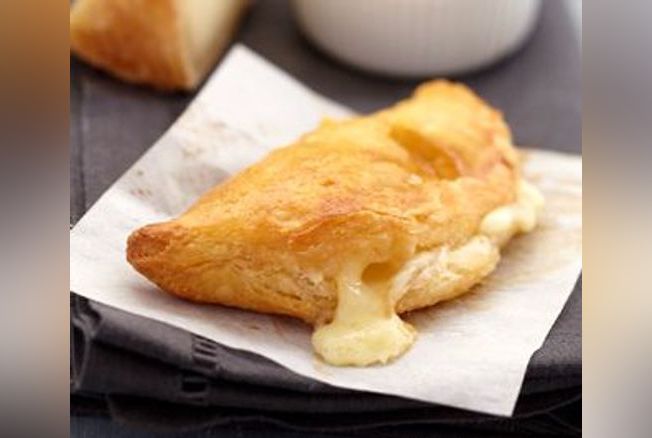 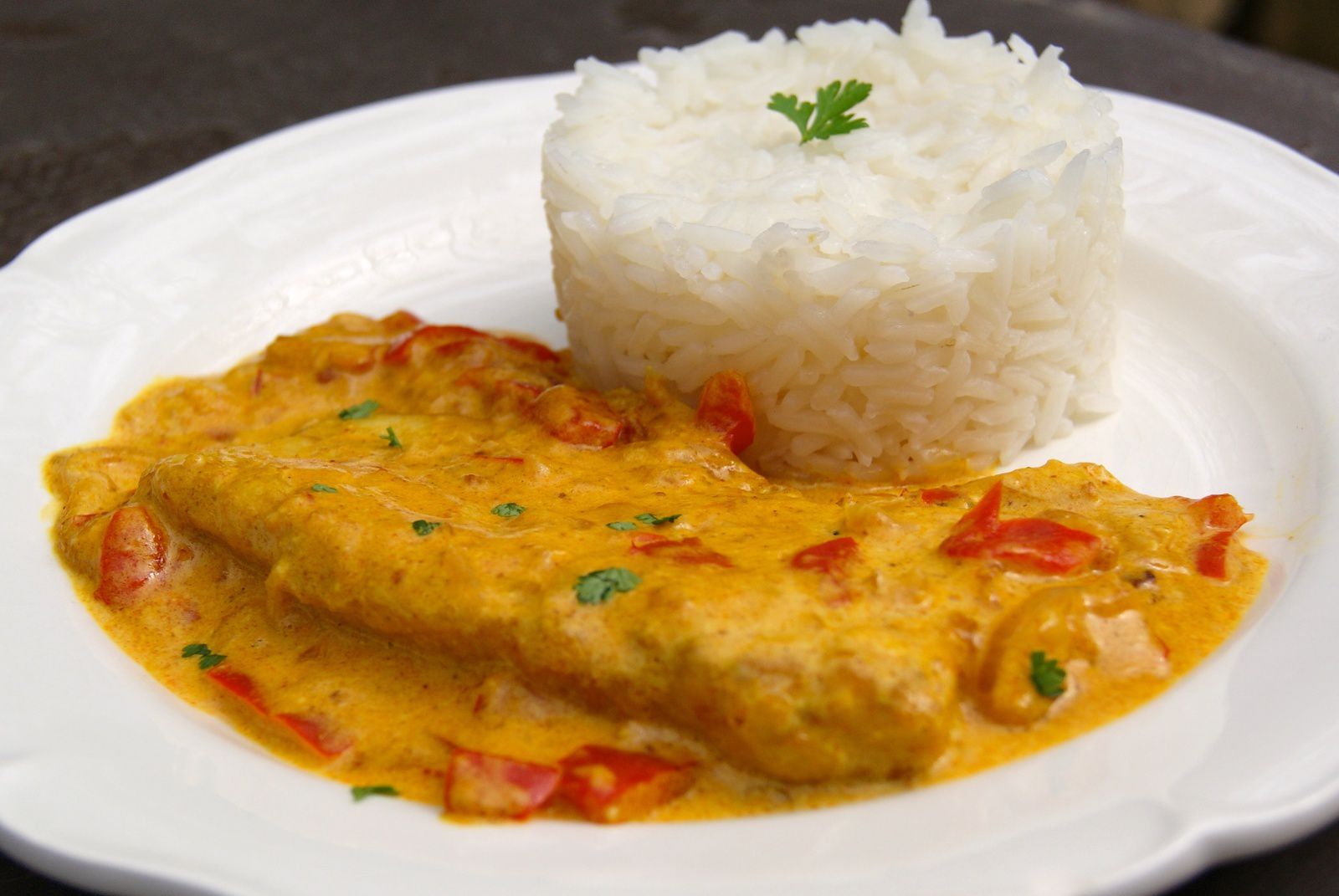 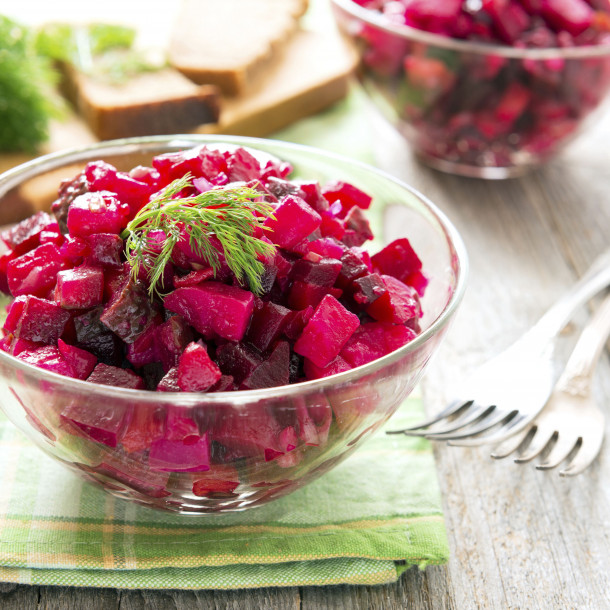 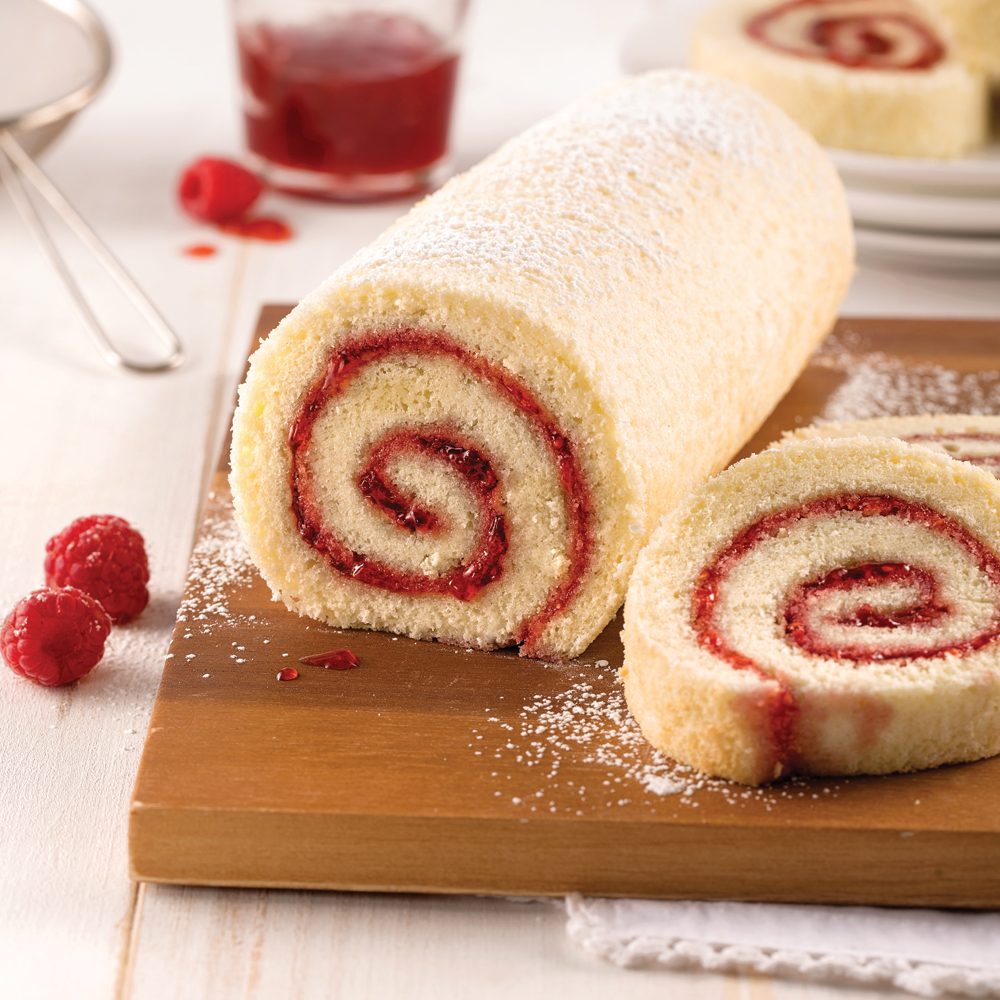 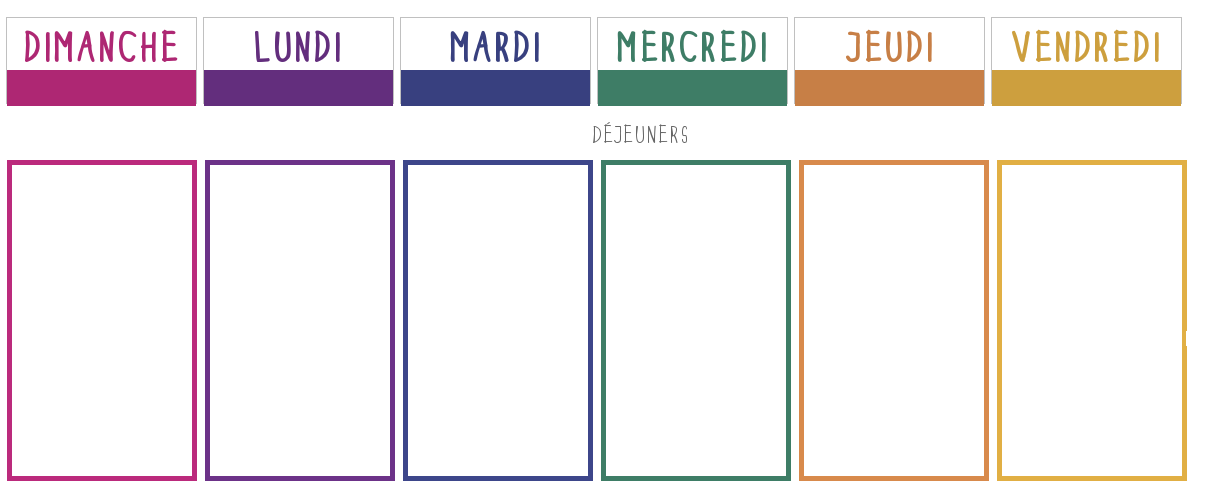 